V O D I Čza donosioce odluka u institucijama vlasti BiH o postojećim pravima slijepih osoba i kako ih unaprijediti u skladu sa principima iz Konvencije o pravima osoba sa invaliditetomSarajevo, decembar 2018.godineVodič je pripremljen i štampan u okviru projekta "Unapređenje  dugoročne  održivosti  Udruženja slijepih  Kantona Sarajevo i drugih organizacija slijepih u Federaciji  BiH kroz edukaciju, zagovaranje i podizanje svijesti"Izdavač: Udruženje slijepih Kantona SarajevoAutori: Elvira Bešlija, Esma Palić, Adis Arapović i Fikret ZukoŠtampa: TMP d.o.o. - SarajevoTiraž: 200 primjerakaUVOD  U  DOKUMENTUdruženje slijepih Kantona Sarajevo u posljednjih 20 godina aktivno zagovara da se prava  i položaj slijepih i drugih osoba sa invaliditetom stalno unapređuje, poštujući međunarodne dokumente, a prije svega Konvenciju o pravima osoba sa invaliditetom, koju je Bosna i Hercegovina ratifikovala 2010.godine.Radeći na terenu sa udruženjima slijepih i drugim udruženjima osoba sa invaliditetom, došlo se do zaključka da udruženja osoba sa invaliditetom nemaju odgovarajuće kapacitete koji bi im omogućili adekvatan nivo zagovaračke aktivnosti. Nemaju definisan koncept građenja partnerskih odnosa sa institucijama vlasti, nemaju jednako razumijevanje principa i rješenja koje promoviše Konvencija o pravima osoba sa invaliditetom i u najvećoj mjeri ne razumiju ustavno uređenje BiH i nadležnost institucija vlasti za pojedina pitanja od interesa za osobe sa invaliditetom. Uposlenici u institucijama vlasti i donosioci odluka najčešće nisu dovoljno zainteresirani da se bave pitanjima iz oblasti invalidnosti, a veoma često ne razumiju svoju ulogu i odgovornosti u sistemu. Iz tih razloga Udruženje slijepih Kantona Sarajevo je odlučilo da kroz projekat “Unaprijeđena dugoročna održivost Udruženja slijepih Kantona Sarajevo i drugih organizacija slijepih u Federaciji kroz edukaciju, zagovaranje i podizanje svijesti” pripremi ovaj Vodič. Projekat se realizuje u partnerstvu sa Savezom slijepih Švedske, uz podršku MyRight i SIDA iz Švedske.Cilj pripreme ovog vodiča je da se na jednom mjestu mogu pronaći informacije o tome koja prava i podršku slijepe osobe i druge osobe sa invaliditetom imaju rješena kroz zakone i druge propise, da li su ta prava definisana u skladu sa Konvencijom o pravima osoba sa invaliditetom, a koja prava i podršku osobe sa invaliditetom bi trebale imati po Konvenciji, a nisu rješena kroz propise u BiH i koji nivo vlasti  je nadležan za njihovo rješavanje.Vodič je namjenjen aktivistima u udruženjima slijepih i drugih osoba sa invaliditetom koji zagovaraju za prava osoba sa invaliditetom, te uposlenicima u institucijama vlasti i donosiocima odluka na svim nivoima.Konvencija o pravima osoba sa invaliditetomKljučni dokument koji se koristio u pripremi ovog vodiča je Konvencija o pravima osoba sa invaliditetom, u kojoj su utvrđene obaveze država potpisnica u stvaranju jednakih mogućnosti za osobe sa invaliditetom u svim oblastima života.Osnovni principi  Konvencije su:(a)	Poštivanje urođenog dostojanstva, lične autonomije uključujući slobodu izbora, i   
            nezavisnost lica;(b)	Nediskriminacija;(c)	Puno i efikasno učešće i uključenost u društvo;(d)	Poštivanje razlika i prihvatanje lica sa invaliditetom kao dijela ljudske
            različitosti i čovječnosti;(e)	Jednakost mogućnosti;(f)	Pristupačnost;(g)       Jednakost muškaraca i žena;(h)   Poštivanje sposobnosti razvoja djece sa invaliditetom i poštivanje prava djece
            sa invaliditetom na očuvanje vlastitog identiteta.U ovom Vodiču obrađeno je aktuelno stanje, zakonska rješenja, problemi, prioriteti i preporuke u kontekstu članova Konvencije koji uređuju suštinska pitanja položaja osoba s invaliditetom u našem društvu, kao što su pitanja pristupačnosti, zdravstvene zaštite, obrazovanja, pristupa pravdi, prilika za samostalno življenje i uključenost u društvenu zajednicu, lične pokretljivosti, slobode mišljenja i izražavanja, poštivanja privatnosti, poštivanja doma i porodice, rada i zapošljavanja, habilitacije i rehabilitacije, socijalne zaštite, sudjelovanja u javnom i političkom životu, te sudjelovanje u kulturnom životu, rekreaciji, razonodi i sportu.PRISTUPAČNOST Član 9. Konvencije o pravima osoba s invaliditetom propisuje obavezu države potpisnice da osobama s invaliditetom osigura ravnopravan pristup izgrađenom okruženju, prijevozu, informacijama i komunikacijama, informacijskim i komunikacijskim tehnologijama i sistemima, kao i ostaloj opremi, prostoru i uslugama namijenjenim javnosti, u urbanim i u ruralnim područjima, te da poduzme mjere razvijanja, širenja i praćenja provođenja minimalnih standarda i smjernica za pristupačnost.Pristupačnost okruženja, usluga i informisanja predstavlja preduslov za ostvarivanje društvenih kontakata, nezavisnost i uključenje slijepih ali i drugih osoba sa invaliditetom u svakodnevni život, što podrazumijeva da izgrađeno okruženje mora biti zaista takvo da ga svi mogu koristiti. Pitanje pristupačnosti u Bosni i Hercegovini generalno nije dobro riješeno. Teškoće u analizi stanja u Federaciji BiH kao i kod drugih zakona predstavlja ustavno uređenje po kome su ove oblasti u nadležnosti kantona ili zajedničkoj nadležnosti Federacije i kantona, pa su i određena rješenja po kantonima bitno različita.  Oblast pristupačnosti je u podijeljenoj nadležnosti Federacije BiH i kantona i zakonodavni okvir je različit po kantonima i neusaglašen sa propisima u Federaciji BiH.  Koordinacija različitih institucija nadležnih za pitanja pristupačnosti je na veoma niskom nivou.Osobe sa oštećenjem vida imaju ograničen pristup informacijama u različitim komunikacijama, dok su mobilna pristupačnost, web pristupačnost, te RTV pristupačnost na niskom nivou zastupljenosti. Zanemarene su elementarne specifičnosti i potrebe osoba sa invaliditetom pri dizajniranju web stranica, ne vodeći računa o web pristupačnosti. Mediji i telekomunikacijske usluge, uključujući internet nisu prilagođene potrebama slijepih i slabovidnih osoba, kao ni drugim osobama sa invaliditetom.Pored tehničkih problema prisutni su i jezički problemi, jer se softveri i hardveri prilagođavaju za potrebe engleskog jezika. Identifikovan je nedostatak mobilnih telefona i aplikacija koje pružaju jednostavniju podršku i korištenje usluga mobilne telefonije od strane slijepih osoba. Zanemarene su potrebe za zvučnim opisima, pristupom programskim vodičima i menijima (izbornicima), pristupom postavkama kontrasta i veličine teksta pri osmišljavanju digitalnih televizijskih sistema i usluga koji su vrata ka internetu za osobe sa oštećenjem vida. Stalno se ukazuje na zanemarivanje specifičnih potreba osoba sa invaliditetom (slijepih i slabovidnih osoba, gluhih i nagluhih osoba i osoba sa drugim smetnjama) u programima javnih RTV i drugih servisa.Ne postoji jedinstven propis u kome se reguliše obaveza državnih organa i institucija da osobama sa invaliditetom osiguraju pravo na informacije u pristupačnim formatima i tehnikama. Prava osoba s invaliditetom na pravovremene, u adekvatnim tehnikama i formatima pripremljene informacije i bez dodatnih troškova pristupačne osobama sa invaliditetom nije regulisano. Tako se ne poštuje dostojanstvo i integritet osoba s invaliditetom, otežava se njihovo socijalno uključivanje, ne poštuju se različitosti, osobe sa invaliditetom nisu izjednačene u mogućnostima, pa  su s toga izložene raznim oblicima diskriminacije i isključivanjima.Preporuke:Usvojiti minimalne standarde pristupačnosti za osobe sa invaliditetom  zgrada , usluga komunikacija i sl. otvorenih ili namijenjenih javnosti. Odgovornost: Ministarstvo komunikacija i prometa   BiH,  -     Regulatorna agencija za komunikacijeFederalno ministarstvo prometa i komunikacijaFederalno ministarstvo prostornog uređenja;Kantonalna ministarstva nadležna za prostorno uređenje, promet i komunikacije;Obezbijediti natpise na Brajevom pismu i u lako čitljivim i razumljivim formama i zvučnu signalizaciju, u zgradama i ustanovama koje su otvorene za javnost Odgovornost: Ministarstva prometa i komunikacija Federacije i kantonaMinistarstva prostornog uređenja Federacije i kantonaOsigurati pristup za osobe sa invaliditetom novim informacijskim i komunikacijskim tehnologijama i sistemima, uključujući i Internet web straniceOdgovornost:Regulatorna agencija za komunikacijeJavni RTV servisiTelecom operateri u Bosni i HercegoviniPromovirati dizajn, razvoj, proizvodnju i distribuciju pristupačnih informacijskih i komunikacijskih tehnologija u ranoj fazi, kako bi ove tehnologije i sistemi postali pristupačni uz minimalne troškove Odgovornost:Regulatorna agencija za komunikacijeJavni RTV servisiTelecom operateri u Bosni i HercegoviniPRISTUP  PRAVDIČlan 13. Konvencije o pravima osoba s invaliditetom propisuje obavezu države potpisnice da osobama s invaliditetom osigura ravnopravan pristup pravdi, uključujući osiguranje pogodnosti primjerenih dobi, kako bi se olakšala njihova stvarna uloga kao direktnih i indirektnih učesnika u svim sudskim postupcima, te da promoviraju odgovarajuću obuku osoba koje rade u pravosuđu, uključujući policiju i zatvorsko osoblje.Ovo pitanje nije bilo u fokusu zakonodavaca u BiH, i pristup pravdi slijepim i slabovidnim osobama je bio jako otežan zbog otežanog pristupa informacijama i kasnijim komunikacijama u učešću i praćenju samih postupaka. U određenim propisima, kao što je Zakon o notarima F BiH,  postoji direktna diskriminacija slijepih osoba. Pri korištenju usluga notara, posebno kada se radi o potpisivanju određenih ugovora, slijepa osoba da bi mogla potpisati ugovor, mora obezbijediti dva svjedoka da bi potvrdili da je slijepa osoba upoznata sa sadržajem dokumenta. To potvrđuju sa svojim potpisima zašto slijepa osoba mora snositi dodatne troškove. Ovdje se radi o direktnoj diskriminaciji po osnovu invaliditeta. Slična situacija je i sa Zakonom o mjenici.Preporuke:Donijeti propis kojim će se obezbijediti  arhitektonska i funkcionalna pristupačnosti objekata, u kojima su smještene prostorije sudova i tužilaštava, osobama s invaliditetom     Odgovornost:Visoko sudsko i tužilačko vijeće Bosne i Hercegovine Ministarstva pravde BiH i Federacije i odgovarajuća ministarstva na nivou kantona.Odgovarajućim propisima obezbijediti efikasnost sudova i odgovornosti sudija i tužilaca u BiH i voditi aktivnosti usmjerene ka promoviranju i podršci u ostvarenju prava osobe s invaliditetom u kontaktu sa pravosuđem.     Odgovornost:Visoko sudsko i tužilačko vijeće Bosne i Hercegovine -   Ministarstva pravde BiH i Federacije i odgovarajuća ministarstva na nivou kantona.Odgovarajućim propisom regulisati potrebnu podršku osobama s invaliditetom  u kontaktu sa pravosuđem.     Odgovornost:Visoko sudsko i tužilačko vijeće Bosne i Hercegovine; Ministarstva pravde BiH i Federacije i odgovarajuća ministarstva na nivou kantona.SAMOSTALNO  ŽIVLJENJE I UKLJUČENOST U ZAJEDNICUČlan 19. Konvencije o pravima osoba s invaliditetom propisuje obavezu države potpisnice da osobama s invaliditetom osigura pravo na život u zajednici, te da poduzima djelotvorne mjere za potpuno uživanje ovog prava, uključujući pravo izbora gdje i s kim će živjeti, pristup odgovarajućih službi podrške u zajednici, po potrebi i personalne asistencije, kao i dostupnost opreme i prostora koji su namjenjeni općoj populaciji.Samostalan život i uključenost u zajednicu slijepih osoba i uopće osoba s invaliditetom u najmanjem pretpostavlja pristupačnost fizičke okoline, javnih servisa, obrazovanja, tehničkih i ortopedskih pomagala, materijalne zaštite, personalne asistencije i odgovarajućih servisa podrške. Federalnim zakonom,  Zakonom Kantona Sarajevo i drugim kantonalnim propisima utvrđena su prava korosnika socijalne zaštite, kojim su obuhvaćene i osobe s invaliditetom. Ovim propisima definirana su prava na novčanu i drugu materijalnu pomoć, osposobljavanje za život i rad, smještaj u drugu porodicu, smještaj u ustanove socijalne zaštite, usluge socijalnog i drugog stručnog rada, te kućna njega i pomoć u kući. Na ovaj način su utvrđene osnove materijalne podrške, ali to nije dovoljno za samostalan život i društveno uključivanje osoba s invaliditetom. U Federaciji BiH, ne postoje usvojeni modeli za nezavisan život i uključivanje u zajednicu osoba s invaliditetom. Zakonom  nije regulisano pitanje servisa podrške, niti je definirano pravo na personalnu asistenciju, koja za slijepe osobe, kao i osobe sa teškim fizičkim i intelektualnim invaliditetom, predstavlja jedan od ključnih uslova za izvršavanje svakodnevnih potreba i društveno uključivanje. Novčana naknada za tuđu njegu i pomoć, koju ostvaruju osobe s najtežim invaliditetom, se u izvjesnom smislu poistovjećuje s pravom na personalnu asistenciju. Međutim, iznos te naknade je nedovoljan za pokrivanje troškova personalne asistencije, a iznos ostalih materijalnih prava, kada se isključi pravo na tuđu njegu i pomoć, bio bi nedovoljan u smislu materijalne zaštite.Jedina vrsta asistencije ustanovljena je u sektoru obrazovanja, kao asistent u inkluzivnoj nastavi, ali provedba ovog instituta podrške je na veoma niskom nivou.Još uvijek se manipuliše sa pitanjem dnevnih centara u pogledu njihove svrhe, namjene, programskih sadržaja, te usaglašenosti sa Konvencijom. U Federaciji BiH je pokrenut proces deinstitucionalizacije i transformacije ustanova socijalne zaštite. Ipak, za smještaj u ovim ustanovama iz budžeta se izdvajaju značajna  sredstva, koja bi se mogla usmjeriti na podršku za život u lokalnoj zajednici. Ne znači nužno da sve osobe s invaliditetom, koje su smještene u ustanovu trebaju biti smještene u lokalnu zajednicu, one samo trebaju imati priliku izbora s kim i gdje žele da žive.Značajan uslov za samostalno življenje i uključenost u zajednicu osoba s invaliditetom su odgovarajuća ortopedska, tiflotehnička i druga pomagala. Ovo pitanje niti u jednom kantonu nije riješeno na način da bi se zadovoljilo i najosnovnije potrebe osoba s invaliditetom.U pogledu fizičke i komunikacijske pristupačnosti u Federaciji BiH  urađen je određeni, ali ipak nedovoljan napredak. Iako zakoni predviđaju uklanjanje arhitektonskih i informacijsko-komunikacijskih barijera i uvođenje standarda pristupačnosti u sektoru informacija, još uvijek veliki broj javnih površina, ustanova i sredstava transporta, kao i informacijsko-komunikacijskih sadržaja i tehnologija nije pristupačan za osobe s invaliditetom, a posebno za slijepe osobe.U smislu odredbi ovog člana Konvencije odgovornost je u resoru socijalne zaštite,  zdravstva, obrazovanja, urbanizma i građenja, prometa i komunikacija, te finansija. Preporuke:Pripremiti  odgovarajuće propise kojim će se regulisati pitanje servisa podrške u zajednici i pitanje personalne asistencije.      	Odgovornost:Ministartsvo rada i socijalne politike F BiH ;kantonalna ministarstva nadležna za socijalnu politikuPripremiti odgovarajuće propise za provođenje procesa deinstitucionalizacije      	Odgovornost:Ministartsvo rada i socijalne politike F BiH kantonalna ministarstva nadležna za socijalnu politikuKroz odgovarajuće propise obezbijediti primjenu principa univerzalnog dizajna, te osigurati dosljednu primjenu propisa i standarda pristupačnosti u oblasti građenja i  saobraćaja.     	Odgovornost: 	      -     Federalno ministarstvo prostornog uređenja, 	      -     Federalno ministarstvo prometa i komunikacija	      -     kantonalna ministarstva nadležna za prostorno uređenje i građenje	      -     kantonalna ministarstva nadležna za promet i komunikacije Donijeti propis kojim će se urediti pitanje pristupačnosti informacija za osobe s invaliditetom. Odgovornost:          -     Regulatorna agencija za komunikacije         -     Ministarstvo komunikacije i prometa BiH Ministarstvo prometa i komunikacija F BiH. kantonalna ministarstva za promet i komunikacijeOdgovarajućim propisima obevezati javne servise da u okviru svojih programskih šema, u saradnji sa organizacijama osoba s invaliditetom, kontinuirano promoviraju i informiraju javnost i osobe s invaliditetom o svim aspektima i elementima samostalnog života i uključenosti u zajednicu.    	Odgovornost: 	        - 	   Regulatorna agencija za komunikacijeJavni servisi.LIČNA  POKRETLJIVOSTČlan 20. Konvencije o pravima osoba s invaliditetom propisuje obavezu države potpisnice da poduzmu učinkovite mjere kako bi osigurale pokretljivost osoba s invaliditetom, s najvećom mogućom nezavisnošću, uključujući olakšavanje pokretljivosti na način i u vrijeme po ličnom izboru, olakšavanje pristupa kvalitetnim pomagalima za kretanje, napravama, pomoćnim tehnologijama i oblicima lične pomoći dostupne uz pristupačne troškove i prilagođene svim aspektima pokretljivosti, kao i  osiguravanje obuke za razvoj vještina osobama s invaliditetom i specijaliziranom osoblju koje radi s njima. UN Komitet za prava osoba sa invaliditetom u aprilu 2017. godine objavio je Zaključna razmatranja o inicijalnom izvještaju Bosne i Hercegovine. U okviru Preporuka pažnja je posvećena i članu 20.  „Lična pokretljivost“ i pod tačkom 34. se navodi da je „Komitet zabrinut zbog nedostatka transparentnog i nediskriminirajućeg sistema za obezbjeđivanje ortopedskih i drugih pomagala.Komitet preporučuje da Država potpisnica poboljša transparentan pristup pomagalima i tehnologijama. Preporučuje da Država donese zakone i preduzme sve druge odgovarajuće mjere kako bi obezbijedila fond za transparentan sistem usluga za podršku ličnoj pokretljivosti, uključujući i univerzalni pristup odgovarajućim ortopedskim, tiflološkim i drugim pomagalima, kao i odgovarajuće obuke za njihovo korištenje“. Lična pokretljivosti direktno zavisi od pomagala za slijepe i slabovide osobe ali i ostale osobe sa invaliditetom i ne smije biti ograničena njihovim nedostatkom. Dostupnost pomagalima podrazumijeva veći stepen samostalnosti, veću participaciju u sve oblasti života i rada, obrazovanje, zapošljavanje itd. i nema uključenosti bez adekvatnih pomagala.  Pitanje tiflotehničkih i drugih pomagala u F BiH nije riješeno na adekvatan način. Zakon o zdravstvenom osiguranju - Poglavlje „Zdravstvena zaštita“, član 33., usko definiše pravo na ortopedska i druga pomagala, gdje se podzakonskim propisima, koji se donose na nivou kantona iz korištenja ovog prava neopravdano isključuje veliki broj osoba s  invaliditetom ili im se ta prava obezbjeđuju simbolično.  Ovakvo rješenje da kantoni svojim propisima utvrđuju obim prava i postupak za njihovo ostvarivanje, bez kriterija utvrđenih na nivou Federacije, predstavlja generalni problem, jer proizvodi višestruku diskriminaciju, kako po vrsti invalidnosti, tako i po uzroku njenog nastanka. Istovremeno dolazi i do teritorijalne diskriminacije.  U aktima koji regulišu pravo na nabavku pomagala nedovoljno su zastupljena ili nikako nema tiflotehničkih  pomagala za slijepe i slabovide osobe.  Preporuke:Odgovarajućim zakonima i drugim propisima utvrditi pravo na sva neophodna pomagala kojima se na bilo koji način nadomješćuju ili zamjenjuju izgubljeni ili oštećeni dijelovi tijela, organi i čula, koji osobi s invaliditetom omogućuju potpunu ili maksimalno moguću samostalnost u obavljanju svakodnevnih životnih i radnih aktivnostiOdgovornost:Federalno ministarstvo zdravstva Kantonalna ministarstva nadležna za zdravstvo Kantonalni zavodi zdravstvenog osiguranjaAgencija za kvalitet i akreditaciju u zdravstvu (AKAZ)Zakonima i drugim propisima obezbijediti osobama sa težim invaliditetom pravo na asistenciju u cilju omogućavanja lične pokretljivosti na način i u vrijeme koje oni izaberu   	Odgovornost:	       -      Kantonalna ministarstva nadležna za socijalnu politikuKantonalna ministarstva nadležna za zdravstvo Kantonalni zavodi zdravstvenog osiguranjaOdgovarajućim propisima stimulisati  poduzetnike koji proizvode pomagala za kretanje, sprave i pomoćne tehnologije da uzmu u obzir sve aspekte pokretljivosti za osobe sa invaliditetom     Odgovornost:-      Federalno ministarstvo finansija-      Federalno ministarstvo pravdeSLOBODA  IZRAŽAVANJA I  MIŠLJENJAČlan 21. Konvencije propisuje obavezu države potpisnice da osobama s invaliditetom osigura pravo na slobodu izražavanja i mišljenja, kao i slobodu traženja, primanja i širenja informacija i ideja, kroz sve oblike komunikacije prema njihovom izboru, ravnopravno s drugim osobama. To uključuje pružanje osobama s invaliditetom informacija namijenjenih općoj populaciji u pristupačnim formatima i tehnologijama, prilagođenim različitim vrstama invaliditeta, odnosno, uvođenje i korištenje u službenoj komunikaciji zakovnog jezika, Brajevog pisma, augmentativne i alternativne komunikacije, i svih drugih dostupnih sredstava, načina i oblika komunikacije, prema izboru osoba s invaliditetom, te podsticanje da usluge i informacije na internetu budu pristpačne osobama s invaliditetom.U pogledu pobrojanih obaveza u vezi sa oblicima, kanalima i sredstvima komunikacije, dio ili većina osoba s invaliditetom ne može biti zadovoljna. To se posebno odnosi na pružanje informacija “u pristupačnim formatima i tehnologijama primjerenim različitim vrstama invalidnosti”, jer većina javnih institucija, javnih službi i javnih servisa nisu prilagodili kanale komunikacije ovim obavezama.  Primjera radi, informativni, a ni ostali programi javnih tv emitera nisu prilagođeni potrebama slijepih i gluhih osoba, što znači da kanal komunikacije prema gluhima ne uključuje gestovni jezik, a prema slijepima se ne iskazuje posebna pažnja upotpunjavanju slikovne informacije zvučnom informacijom.Službene stranice institucija, ustanova i drugih javnih službi, u pravilu, nisu prilagođene korištenju od strane slijepih osoba, a izdavanje štampanih javnih dokumenata provodi se isključivo na standardnoj štampanoj formi, što posebno otežava pristup informacijama slijepim osobama.Objavljivanje informacija u javnom saobraćaju, u printanom ili elektronskom obliku, izuzev u sporadičnim slučajevima u većim gradskim centrima, nije prilagođeno slijepim, gluhim i osobama u kolicima, pa su oni često zbog toga spriječeni koristiti javni prijevoz. Posebno izražena nepristupačnost prisutna je u manjim gradskim sredinama i ruralnim sredinama.Sistem javnog zdravstva i javnog školstva posebno je kritična tačka u pogledu dostupnosti informacija za osobe s invaliditetom, što u značajnoj mjeri ugrožava princip jednakih mogućnosti za osobe s invaliditetom. Pitanje dostupnosti obrazovanja i zdravlja posebno je tretirano i u Konvenciji, kroz članove 24. i 25., pa su posebno obrađeni i u ovom vodiču.Također, treba istaći pitanje dostupnosti ključnih javnih politika (ustavi, zakoni, budžeti, itd.), u formatu prilagođenom osobama s invaldiditetom, posebno slijepim osobama, dok je njihovo ravnopravno učešće u političkom životu značajno derogirano jer izborni proces, izborni materijal, glasački listići i drugi materijali koji se tiču konkretnog učešća u političkom životu nisu prilagođeni slijepima, pa je time i njihovo osnovno ljudsko i političko pravo ugroženo, što će biti dodatno obrazloženo u nastavku ovog vodiča.Učešće predstavnika osoba s invaliditetom, kao i njihovih organizacija u procesu donošenja odluka od značaja za osobe s invaliditetom još uvijek nije na zadovljavajućem nivou, što za posljedicu ima nedovoljno transparentne i inkluzivne procedure donošenja odluka, a na kraju i nedovoljno kvalitetne javne politike, koje se iz više ili manje opravdanih razloga ne provode na pravi način ili u punom obimu. Da bi se u ovoj oblasti unaprijedila prava osoba s invaliditetom potrebno je djelovati u nekoliko smjerova:Zakonom o zabrani diskriminacije preciznije definirati diskriminaciju po osnovu invalidnosti, kako bi se drugim pravnim propisima adekvatno uredilo pitanje dostupnosti informacija u obliku i kanalima dostupnim osobama s invaliditetom.To znači da drugi zakoni, u pravilu na federalnom i kantonalnom nivou, kao i podzakonski akti moraju biti u skladu s članom 21 Konvencije i omogućiti primanje i širenje informacija bez diskriminacije provodeći time koncept Konvencije poznat kao razumno prilagođavanje.Proaktivnim djelovanjem od Regulatrne agencije za komunikacije zahtjevati da javni emiteri svoje informativne programe i kanale komunikacije prilagode principima i pravilma Konvencije.Intenzivnim zagovaračkim kampanjama i promoviranjem novih tehnologija, osigurati da web stranice javnih institucija, kao i drugi informativni web portali budu prilagođeni za upotrebu od strane slijepih osoba.Preporuke:Izmijeniti Zakon o zabrani diskriminacije odredbama koje će definirati diskriminaciju po osnovu invalidnosti, s jasnim, efikasnim i primjenjivim sankcijama. Odgovornost: -  Ministarstvo za ljudska prava i izbjeglice BiH;Zakonom o javnom servisu i podzakonskim aktima iz ove oblasti utvrditi obavezu javnim servisima da svoje programe u najvećoj mogućoj mjeri učine pristupačnim osobama s invaliditetom, a prije svega gluhim i slijepim osobama.Odgovornost:	-  Ministarstvo komunikacija i prometa Bosne i Hercegovine;	-  Regulatorna agencija za komunikacije BiH;Zakonom ili podzakonskim propisima  obavezati da web stranice javnih institucija, kao i drugi informativni web portali budu prilagođeni za korištenje od strane slijepih osoba.Odgovornost:	-  Ministarstvo komunikacija i prometa Bosne i Hercegovine;	-  Regulatorna agencija za komunikacije BiH;POŠTIVANJE  PRIVATNOSTIČlan 22. Konvencije propisuje obavezu države potpisnice da osigura da nijedna osoba s invaliditetom, bez obzira na mjesto stanovanja ili uređenje života, ne smije biti izložena proizvoljnom ili nezakonitom miješanju u njegov/njezin privatni život, porodicu, dom, korespondenciju ili druge vrste komunikacije, ili protuzakonitim napadima na njegovu/njezinu čast i ugled. Države potpisnice imaju obavezu štititi privatnost ličnih podataka i podataka vezanih za zdravstveno stanje i rehabilitaciju osoba s invaliditetom, na ravnopravnoj osnovi s drugim osobama.Ovim članom Konvencije se nedvosmisleno insistira na zaštiti privatnosti osoba s invaliditetom na isti način kako je privatnost garantirana drugim građanima. U pogledu realizacije ovog člana Konvencije, važeće zakonodavstvo u Bosni i Hercegovini, Federaciji BiH i kantonima, kao i postojanjem Agencije za zaštitu ličnih podataka u Bosni i Hercegovini, može se dati generalno pozitivna ocjena, jer nije zabilježeno mnogo slučajeva narušavanja prava na privatnost, po osnovu invalidnosti.  Izuzetak predstavlja (ne) poštivanje privatnosti u slučajevima učešća na izborima, gdje se izbornim zakonodavstvom garantuje i nalaže zaštita tajnosti glasanja, što je u slučajevima nekih kategorija osoba s invaliditetom, vrlo teško ili nemoguće postići.Glasački materijal i način glasanja nisu prilagođeni mogućnostima osoba s invaliditetom, posebno slijepih, pa se glasanje odvija uz asistenciju druge osobe. Određeni problemi u poštivanju privatnosti, kod slijepih osoba javljaju se i u slučajevima korištenja zdravstvenih usluga, usluga banaka, usluga notara i sl.Da bi se situacija u ovoj oblasti bar djelimično poboljšala potrebno je:Kontinuirano insistiranje na punoj primjeni Zakona o zaštiti ličnih podataka, te osiguravanju obučenosti i informiranosti osoba s invaliditetom i svih javnih službenika, uključujući zdravstvene radnike, o garantovanoj zaštiti  privatnosti;Primjenom i preciziranjem odredbi Zakona o pravima pacijanata u F BiH, osigurati zaštitu ličnih podataka, podataka vezanih za zdravstveno stanje  osoba s  invaliditetom.Preporuke:Redovno pratiti i analizirati primjenu Zakona o zaštiti ličnih podataka, te blagovremeno intervenirati kako bi Agencija za zaštitu ličnih podataka osigurala zaštitu ličnih podataka u vezi sa zdravstvneim stanjem i osoba s  invaliditetom.Odgovornost:-  Agencija za zaštitu ličnih podataka BiH;Redovno pratiti i analizirati primjenu Zakona o pravima pacijenata i Zakona o zdravstvenoj zaštiti FBiH, te blagovremeno intervenirati kako bi nadležna ministarstva osigurala zaštitu ličnih podataka u vezi sa zdravstvneim stanjem  osoba s invaliditetom.Odgovornost: -  Ministarstvo zdravstva F BiH i kantona.POŠTIVANJE  DOMA  I  PORODICE Član 23. Konvencije propisuje obavezu države potpisnice da poduzme odgovarajuće i učinkovite mjere kako bi se uklonila diskriminacija osoba s invaliditetom u svim pitanjima koja se odnose na brak, porodicu, roditeljstvo i lične odnose, na ravnopravnoj osnovi s drugim osobama, te da osiguraju odgovarajuću edukaciju u vezi reprodukcije i planiranja porodice, preveniraju sakrivanja i odvajanja djece s invaliditetom, po potrebi da osiguraju zbrinjavanje u široj porodici ili u porodičnom okruženju.U Federaciji BiH ova oblast najvećim dijelom regulisana je Porodičnim zakonom.U odnosu na osobe s invaliditetom ovaj zakon sadrži više odredbi koje su u suprotnosti sa međunarodnim konvencijama. Konkretno, kada je riječ o sklapanju braka, Zakon sadrži diskriminatorne odredbe u članu 11., gdje propisuje: „Brak ne može sklopiti osoba kojoj je oduzeta poslovna sposobnost ili koja je nesposobna za rasuđivanje“. Institut oduzimanja poslovne sposobnosti je u suprotnosti sa Konvencijom i sa poštivanjem neotuđivog ljudskog prava na dostojanstvo. Za njega se vezuje ostvarivanje ili uskraćivanje nekih drugih prava, kao što je u konkretnom slučaju pravo na brak. Dakle, pravo na brak se ne uskraćuje svim osobama s invaliditetom, ali isto tako ne postoje zakonske niti praktične mjere kojima se podržavaju ili ohrabruju da osnuju porodicu.  Federalno ministarstvo zdravstva je pripremilo i provodi Strategiju za unapređenje seksualnog i reproduktivnog zdravlja i prava u FBiH, ali u istoj nema mjere i aktivnosti kojima su obuhvaćene osobe s invaliditetomPosebne prepreke u ostvarivanju prava na brak, porodicu i roditeljstvo osoba s invaliditetom su predrasude, koje su još veće u slučaju žena s invaliditetom. Institucije obrazovanja, kulture, kao ni mediji ne provode antistigma programe na ovu temu. Po pitanju prevencije odvajanja djece s invaliditetom od porodice i njihovom smještanju u instituciju još uvijek nisu poduzeti odgovarajući koraci. Iz kantonalnog budžeta se izdvajaju značajna sredstva za smještaj osoba s invaliditetom u institucije, ali nije propisana mogućnost da porodica bude finansijski podržana ako takva osoba ostane u svojoj porodici, što bi moglo biti odgovarajuća stimulacija i olakšica za porodicu da preuzme brigu.Zbrinjavanje osoba s invaliditetom u široj porodici ili društvenoj zajednici, riješeno je Zakonom o hraniteljstvu Federacije Bosne i Hercegovine, Ovim zakonom predviđeno je i da djeca s invaliditetom u slučaju potrebe mogu biti smješteni u hraniteljsku porodicu, srodničku ili nesrodničku, što je u skladu sa odredbama Konvencije. Preporuke:Uskladiti Porodični zakon sa Konvencijom o pravima osoba s invaliditetom. Odgovornost: Ministarstvo pravde Federacije BiH.Dopuniti djelatnost JU Porodično savjetovalište pitanjem educiranja i osnaživanja osoba s invaliditetom i njihovih porodica. 	Odgovornost:Ministartsvo za rad, socijalnu politiku, raseljena lica i izbjeglice Kantona Sarajevo. Programe unapređenja seksualnog i reproduktivnog zdravlja i prava u FBiH uključiti osobe  s invaliditetom. Ogovornost:Federalno ministartsvo zdravstva.U programe srednjoškolskog obrazovanja uvesti antistigma sadržaje u vezi sa invaliditetom i ostvarivanjem prava na brak, porodicu i roditeljstvo. Ogovornost:Ministarstvo obrazovanja Kantona SarajevoZakonom propisati da sredstva prate korisnika, odnosno, da porodice koje preuzmu brigu primaju finansijsku naknadu koja bi se davala instituciji. Odgovornost:Ministartsvo za rad, socijalnu politiku, raseljena lica i izbjeglice Kantona Sarajevo.OBRAZOVANJEČlan 24. Konvencije propisuje obavezu države potpisnice da osobama s invaliditetom osigura pravo na obrazovanje bez diskriminacije i na osnovu jednakih mogućnosti, u inkluzivnom sistemu obrazovanja na svim nivoima, kao i cjeloživotno obrazovanje, usmjereno na puni razvoj intelektualnih, kreativnih i mentalnih potencijala, osjećaja dostojanstva i vlastite vrijednosti, te jačanja poštivanja ljudskih prava, osnovnih sloboda i ljudske različitosti. U ostvarenju ovog prava, države potpisnice osiguravaju inkluzivno i besplatno osnovno i srednje obrazovanje, razumno prilagođavanje individualnim potrebama, učenje na najprikladnijim jezicima, oblicima i sredstvima komunikacije, podršku u učenju i usvajanju životnih i socijalnih vještina, u okruženju koje osigurava najveći mogući akademski i društveni razvoj.S obzirom da je obrazovanje od posebnog značaja za osobe s invaliditetom, pa i cijelo društvo, veoma je važno stvoriti adekvatne uvjete za ravnopravno učešće slijepih osoba i drugih osoba s invaliditetom u procesu obrazovanja na svim nivoima.S ciljem ostvarivanja ovog prava bez diskriminacije i na osnovu jednakih mogućnosti, države potpisnice obezbjeđuju inkluzivni sistem obrazovanja na svim nivoima, kao i cjeloživotno obrazovanje. U tom smislu institucije vlasti u BiH ,na svim nivoima , trebaju poduzeti mnoge aktivnosti , kako bi se stvorili uvjeti za inkluzivno i kvalitetno obrazovanje osoba s invaliditetom. To podrazumijeva: fizičku pristupačnost obazovonih institucija, pristupačna didaktička sredstva, adekvatna pomagala , mogućnost korištenja Brajevog pisma, obezbjeđen pristupačan prevoz, asistenti u nastavi, educirano nastavno osoblje, planiranje adekvatnih sredstava za inkluzivno obrazovanje u budžetima na svim nivoima vlasti.Iako Ustav BiH i ustav Federacije BiH garantuju pravo na obrazovanje za sve građane, pod jednakim uslovima, obavezno i besplatno osnovno školovanje, a srednjoškolsko i visokoškolsko obrazovanje je dostupno svima pod jednakim uslovima, a što znači da se to odnosi i na osobe s  invaliditetom.Ipak, u praksi je situacija sasvim drugačija.U zakonodavstvu, koje se odnosi na oblast obrazovanja,  na državnom nivou, postoje okvirni zakoni o: predškolskom odgoju i obrazovanju, osnovnom i srednjem obrazovanju i Zakon o visokom obrazovanju, u kojima se utvrđuju osnovni principi i standardi obrazovanja u Bosni i Hercegovini. Ovi zakoni ne obavezuju institucije na nivou Bosne i Hercegovine da u svojim budžetima planiraju sredstva za sprovođenje zakona iz oblasti obrazovanja, izuzev sredstava za praćenje i koordiniranje ovih aktivnosti.Okvirni Zakon o osnovnom i srednjem obrazovanju propisuje jednake mogućnosti obrazovanja za sve, bez bilo kojeg vida diskriminacije , ali ne prepoznaje invaliditet kao jedan od osnova diskriminacije. U članu 18 Zakona propisana je obaveza izrade individualizovanih obrazovnih programa usklađenih sa psiho fizičkim mogućnostima djece i omladine s invaliditetom. Generalno Zakonom je propisano inkluzivno obrazovanje, ali se u članu 19 propisuje i mogućnost obrazovanja u specijalnim školama, za djecu sa poteškoćama u razvoju, u slučajevima kada obrazovanje u redovnim obrazovnim institucijama nije moguće. Ovom odredbom degradira se princip jednakog i inkluzivnog obrazovanja za sve. U nedostatku  resursa za podršku inkluzivnom obrazovanju i ne razvijenoj svijesti o potrebi da se osobe s invaliditetom uključe u redovno obrazovanje, nadležne vlasti najčešće pribjegavaju osiguranju obrazovanja za osobe s invaliditetom u specijalnim školama, što nije u skladu sa Konvencijom.Usljed nedostatka asistenata u nastavi, tiflotehničkih i drugih pomagala i literature na Brajevom pismu ili u drugim tehnikama dostupnim za slijepe i slabovidne osobe , ne educiranog nastavnog osoblja za rad sa slijepima veoma je otežan, skoro onemogućeno inkluzivno školovanje za slijepe osobe.Preporuke:Usaglasiti okvirne zakone iz oblasti obrazovanja (osnovno, srednje i visoko) sa Konvencijom o pravima osoba sa invaliditetom. Odgovornost: Ministarstvo za civilne poslove BiH;Priremiti, usvojiti i verifikovati sistematiku Brajevog pisma.Odgovornost:Ministarstvo civilnih poslova BiH;Propisati jasne standarde pristupačnosti obrazovnih institucija za slijepe osobe. Odgovornost:kantonalna ministarstva obrazovanja i ministarstva za prostorno uređenje i građenje, općininski načelnici;Propisati standarde pristupačnosti nastavnih učila za slijepe osobe. Odgovornost:kantonalna ministarstva nadležna za obrazovanje;Jasno propisati i osigurati  tiflotehnička i druga pomagala koja slijepe osobe koriste u procesu obrazovanja. Odgovornost: kantonalna ministarstva za obrazovanje i kantonalna ministarstva  zdravstva;Osigurati da slijepe osobe mogu dobiti udžbenike i drugu literature na Brajevom pismu i drugom pristupačnom formatu. Odgovornost: kantonalna ministarstva nadležna za obrazovanje i socijalnu politiku;Propisati obavezu da nastavni kadar u školama prođe obuku za rad sa slijepim osobama. Odgovornost: kantonalna ministarstva obrazovanja;Predvidjeti u budžetima na svim nivoima sredstva za inkluzivno obrazovanje.Odgovornost: kantonalna ministarstva obrazovanja i kantonalne vlade ;Obezbijediti prevoz učenika u obrazovnom procesu. Odgovornost: načelnici općina.ZDRAVSTVENA  ZAŠTITA Član 25. Konvencije propisuje obavezu države potpisnice da osobama s invaliditetom osigura uživanje najvećeg mogućeg standarda zdravstvene zaštite bez diskriminacije na osnovu invaliditeta. To uključuje pristup zdravstvenim uslugama i uslugama  rehabilitacije vezanim za zdravstvenu zaštitu, uključujući i one u području spolnog i reproduktivnog zdravlja, te zdravstvene programe kojima je obuhvaćeno cijelo stanovništvo. Posebno, države potpisnice će nastojati pružiti  zdravstvene usluge što je moguće bliže u zajednici, specifične potrebama osoba s invaliditetom, uključujući ranu identifikaciju i intervenciju kao i usluge namijenjene svođenju na najmanju mjeru i sprječavanje daljnjeg invaliditeta.Situacija u Bosni i Hercegovini u ovoj oblasti je veoma složena i komplikovana, što proizilazi iz njenog ustavnog uređenjaOblast zdravstvene zaštite i zdravstvenog osiguranja nije u nadležnosti centralnih institucija Bosne i Hercegovine , već je u izvornoj nadležnosti entiteta. Ova oblast u  Federaciji BiH je u podijeljenoj nadležnosti Federacije i kantona, što u dobroj mjeri otežava zagovaranje za prava slijepih osoba. Zakoni o zdravstvenoj zaštiti i zdravstvenom osiguranju u Federaciji BiH propisuju eksplicitnu zabranu diskriminacije po osnovu invaliditeta i načelno proklamuju  najviše  standarde i jednake mogućnosti u korištenju  zdravstvene zaštite, što se u praksi, a to znači u kantonima i općinama ,  ne ostvaruje.Međutim, postojećim zakonima osobama s invaliditetom ne obezbjeđuje se jednak izbor i pristup, kvalitet i standard usluge zdravstvene zaštite, uključujući usluge polnog i reproduktivnog zdravlja i javne zdravstvene programe namijenjene široj populaciji, a kada su u pitanju slijepe osobe  naročito se ogleda u:Nepostojanju odgovarajućeg taktilnog markiranja prostora u kojima se vrši zdravstvena  zaštita, uključujući  i zvučnu signalizaciju;Na esencijalnim listama lijekova nisu  uvršteni  specifični  lijekovi za prevenciju sljepoće;Nepostojanje programa obuke medicinskog i paramedicinskog osoblja za rad sa slijepim osobama;Nedostupni programi medicinske rehabilitacije za sve osobe s invaliditetom, uključujući i slijepe osobe, kojima je potrebna;Nepostojanje programa adekvatnog utvrđivanja potrebe za tiflotehničkim   i drugim pomagalima, primjerenim individualnim potrebama slijepih osoba;Članom 33. Federalnog zakona o zdravstvenom osiguranju predviđeno je pravo na korištenje  ortopedskih i drugih pomagala koje je uslovljeno medicinskim indikacijama, kao i pravo  na korištenje lijekova , čije liste utvrđuju kantonalni zavodi zdravstvenog osiguranja. Uslovljenost korištenja prava na ortopedska pomagala samo medicinskom indikacijom u značajnoj mjeri ograničava mogućnost da slijepe osobe dobijaju adekvatna  individualno prilagođena pomagala , koja su slijepim osobama  neophodna u svakodnevnom životu. Dodatan problem je što je regulisanje prava na pomagala i lijekove u nadležnosti kantonalnih ministarstava  zdravlja, što dovodi do neujednačenog pristupa , utvrđivanje bitno različitih prava po kantonima,  što slijepe osobe  dovodi u veoma nepovoljan položaj.U budžetima  ministarstva nadležnih za zdravlje i zavodima zdravstvenog osiguranja nisu jasno planirana sredstva za nabavku ortopedskih i drugih pomagala, naročito onih čijim korištenjem bi se povećao nivo uključenosti slijepih osoba . Ovdje se prije svega misli na savremena pomagala koja su zasnovana na novim tehnologijama .Federalnim Zakonom o zdravstvenom osiguranju nije propisano pravo na zdravstveno osiguranje osobama s invaliditetom, po osnovu invaliditeta , već se to pravo izvodi iz nekog drugog osnova (nosioca osiguranja, socijalnog statusa itd.) Kanton Sarajevo je ovo pitanje riješio na način da osobe s invaliditetom, koje ne mogu ostvariti zdravstveno osiguranje po osnovu Zakona o zdravstvenom osiguranju, to pravo mogu ostvariti po osnovu Zakona o socijalnoj zaštiti, zaštiti civilnih žrtava rata i zaštiti porodice sa djecom. Preporuke:Riješiti pitanje pristupačnosti objekata zdravstvene zaštite. Odgovornost: kantonalna ministarstva nadležna za zdravstvo, Agencija za kvalitet i akreditaciju u zdravstvu (AKAZ), načelnici općina;Na odgovarajuće liste lijekova uvrstiti i lijekove iz oblasti oftalmologije kojima se prevenira sljepoća. Odgovornost: kantonalna ministarstva nadležna za zdravstvo, kantonalni zavodi zdravstvenog  osiguranja;Obezbijediti adekvatnu obuku medicinskog i paramedicinskog osoblja za rad sa slijepim osobama. Odgovornost: kantonalna ministarstva nadležna za zdravlje i menadžment zdravstvenih ustanova, Agencija za kvalitet i akreditaciju u zdravstvu (AKAZ);Obezbijediti pravo na odgovarajuću medicinsku rehabilitaciju za osobe s invaliditetom uključujući i slijepe osobe. Odgovornost: kantonalna ministarstva nadležna za zdravstvo, kantonalni zavodi zdravstvenog osiguranja;Regulisati pravo na odgovarajuća tiflotehnička i druga pomagala za slijepe osobe.Odgovornost:Federalno ministarstvo zdravstva, kantonalna ministarstva nadležna za zdravstvo i kantonalni zavodi zdravstvenog osiguranja;Obezbijediti  pravo  na zdravstveno osiguranje po osnovu invaliditeta, ako se to pravo ne može ostvariti po drugom osnovu; Odgovornost: Federalno ministarstvo zdravstva. HABILITACIJA  I  REHABILITACIJAČlan 26. Konvencije propisuje obavezu države potpisnice da poduzmu učinkovite i odgovarajuće mjere kako bi se osobama s invaliditetom omogućilo da postignu i zadrže najveću moguću nezavisnost, punu fizičku, mentalnu, socijalnu i profesionalnu sposobnost, i puno uključivanje i sudjelovanje u svim područjima života. U tom cilju će organizirati sveobuhvatne usluge i programe habilitacije i rehabilitacije, posebno na području zdravlja, zapošljavanja, obrazovanja i socijalnih usluga, na način da ove usluge i programi započnu u što je moguće ranijoj fazi, da se zasnivaju na multidisciplinarnoj procjeni individualnih potreba i snaga, da budu u funkciji sudjelovanja i uključivanja u zajednicu i sve aspekte društva, da su dobrovoljni i dostupni što bliže u zajednici, uključujući ruralna područja.Iako navedene obaveze država propisane Konvencijom jasno utvrđuju šta svako društvo treba učiniti da bi se osobe s invaliditetom mogle efikasno uključiti u sve društvene tokove, situacija u BiH je bitno drugačija.Pitanje rane habilitacije i rehabilitacije nije detaljno uređeno niti jednim posebnim zakonom, a ne prepoznaje se potreba dostupnosti predškolskog obrazovanja, naročito za djecu sa višestrukim i najtežim invaliditetom i djecu sa invaliditetom u ruralnim područjima.Određena pitanja rehabilitacije, najčešće samo profesionalne,  lociraju se u specijalne škole, osnovne i srednje, ali to se odnosi samo na djecu i omladinu s invaliditetom , koji pohađaju te škole. Pitanje rehabilitacije osoba koje steknu invaliditet tokom života, izuzev primarne medicinske rehabilitacije, zakonima uopšte nije regulisano. Zakonom o osnovama socijalne zaštite, zaštite civilnih žrtava rata i zaštite porodice sa djecom u F BiH, u članovima 18a, 29 i 30, načelno je riješeno pravo osoba s invaliditetom  na osposobljavanje za život i rad , što bi se moglo smatrati nekim oblikom habilitacije i rehabilitacije, ali ova Federalna norma nije na adekvatan način prepoznata u propisima  koji se donose na nivou kantona. Ovdje se može reći da je u formalnom smislu izuzetak Kanton Sarajevo jer je svojim Zakonom o socijalnoj zaštiti ovo pitanje djelimično riješio , ali se do sada, zbog ne donošenja podzakonskih akata,  nije praktično implementiralo.Ako govorimo o slijepim osobama pod habilitacijom i rehabilitacijom možemo smatrati sve one aktivnosti koje doprinose da se slijepa ili teže slabovidna osoba osposobi za što samostalnije funkcionisanje kao što su:Psihosocijalna podrška koja ima za cilj prihvatanje stanja od same slijepe osobe i njene porodice;Obuka za samostalno kretanje uz korištenje bijelog štapa;Obuka za pisanje i čitanje Brajevog pisma;Obuka za samostalno obavljanje poslova u domaćinstvu;Obuka za korištenje novih savremenih pomagala (kompjuteri, mobiteli i drugi elektronski uređaji, razna uvećala i sl.)Usvajanjem Zakona o profesionalnoj rehabilitaciji, osposobljavanju i zapošljavanju osoba sa invaliditetom pitanje profesionalne rehabilitacije je formalno riješeno, ali još nisu obezbijeđeni svi instrumenti neophodni za formiranje ustanova u kojima bi se ova rehabilitacija sprovodila.Bez obzira na napredak koji je postignut može se reći da osobe s invaliditetom nisu u mogućnosti da u potpunosti zadovolje potrebe u oblasti habilitacije i rehabilitacije , što se negativno odražava na kvalitet njihovog  života, mogućnosti zapošljavanja, aktivnog uključivanja u zajednicu i zadovoljavanja različitih potreba. Preporuke:Zakonima i drugim propisima  riješiti pitanje socijalne  habilitacije  i rehabilitacije slijepih osoba.Odgovornost: Federalno ministarstvo za rad i socijalnu politikukantonalna ministarstva nadležna za socijalnu politiku;Zakonima i podzakonskim aktima riješiti pitanje profesionalne rehabilitacije i osposobljavanja za rad slijepih osoba. Odgovornost: Federalno ministarstvo rada i socijalne politiku, kantonalna ministarstva nadležna za socijalnu politiku;RAD  I  ZAPOŠLJAVANJEČlan 27. Konvencije o pravima osoba s invaliditetom propisuje obavezu države potpisnice da osobama s invaliditetom osigura pravo na rad i zarađivanje za žovot od slobodno izabranag posla, na ravnopravnoj osnovi s drugim osobama. Države potpisnice trebaju poduzimati odgovarajuće korake kako bi garantovale i promovirale ostvarenje prava na rad, pružile pomoć u pronalaženju, dobivanju i zadržavanju posla u privatnom i javnom sektoru, promovirale mogućnost samozapošljavanja, poduzetništva i pokretanja vlastitog biznisa, osigurale razumno prilagođavanje radnog mjesta, stručno usavršavanje i napredovanje u službi, te uživanje svih radničkih i sindikalnih prava.Zabrana diskriminacije u pogledu prava na rad i zapošljavanje propisana je Ustavom Federacije BiH, Zakonom o radu Federacije BiH kao i Zakonom o  posredovanju u zapošljavanju i socijaloj sigurnosti nezaposlenih osoba, koji pored zabrane diskriminacije po osnovu invalidnosti, predviđa i određene mjere za podsticaj aktivnog zapošljavanja osoba s invaliditetom. U Federaciji BiH, ova oblast regulisana je Zakonom o profesionalnoj rehabilitaciji, osposobljavanju i zapošljavanju osoba s invaliditetom. Po ovom zakonu osobe s invaliditetom se mogu zapošljavati pod opštim uvjetima, tj. na otvorenom tržištu rada i pod  posebnim uvjetima, koji uključuju zapošljavanje u privrednim društvima osnovanim za zapošljavanje osoba s invaliditetom, zaštitnim radionicama, radnim centrima, te samozapošljavanje i zapošljavanje u vlastitoj djelatnosti. Za provođenje zakonom predviđenih mjera uspostavljen je Fond za profesionalnu rehabilitaciju i zapošljavanje osoba sa invaliditetom, kao javna ustanova.Zakon je utvrdio kvotni sistem za zapošljavanja osoba s invaliditetom na otvorenom tržištu rada, novčani doprinos u slučaju neispunjavanja ove obaveze koji se uplaćuje u Fond, poreske i carinske olakšice i podsticajne mjere za poslodavce koji zapošljavaju osobe s invaliditetom. Osim iz sredstva posebne namjene (novčani doprinos u slučaju neispunjavanja kvotne obaveze) sredstva za profesionalnu rehabilitaciju i zapošljavanje osoba s invaliditetom obezbjeđuju se iz Budžeta Federacije BiH, Federalnoga zavoda za zapošljavanje u iznosu od 10% sredstava planiranih za aktivnu politiku zapošljavanja u tekućoj godini i sredstva kantonalnih službi za zapošljavanje u iznosu od 5% sredstava planiranih za aktivnu politiku zapošljavanja u tekućoj godini.Sredstva koja se prikupe na propisani način, uglavnom se usmjeravaju na financiranje i sufinanciranje programa i projekata utvrđenih aktima Fonda.Fond iznosi podatke o značajnom broju osoba s invaliditetom čije zapošljavanje su podržali. Ipak, ne postoje precizni podaci i objektivni rezultati o tome koliko je osoba do sada bilo obuhvaćeno ovim programima, koliko zaposlenih je i na koji period zadržalo zaposlenje, jesu li imali priliku za usavršavanja i napredovanja u profesiji, jesu li imali odgovarajuće prilagođavanje radnog mjesta, u kakvim uslovima su radili, koliko je među tim osobama bilo slijepih i slabovidnih i sl. Također, nije uspostavljen sveobuhvatni nadzor nad ispunjavanjem propisanih kvota ili plaćanje propisanih obaveza od strane poslodavaca. Problem je i osposobljavanje i priprema slijepih osoba i osoba s invaliditetom za zapošljavnje i uključivanje u radnu sredinu. Jedna od najvećih manjkavosti jeste nepostojanje mehanizama kojim bi se osiguralo veće zapošljavanje pod općim uvjetima. Naime, ovaj vid zapošljavanja, gotovo da se i ne provodi. Kao primjer možemo navesti da se slijepe osobe, na otvorenom tržištu rada, ne zapošljavaju ni na radnim mjestima na kojima su se tradicionalno zapošljavale, kao operateri na telefonskoj centrali, audiodaktilografi, fizioterapeuti  i sl.  Preporuke:Zakonom ustanoviti mehanizme zapošljavanje slijepih osoba pod općim uvjetima. Odgovornost:Ministartsvo rada i socijalne politike F BiH.Utvrditi procedure za  sistemsko praćenje zapošljavanja slijepih osoba, praćenje rezultata programa u okviru kojih se zapošljavaju slijepe osobe i u odnosu na iste usmjeravati finansijsku podršku.Odgovornost:       -     Federalno ministarstvo rada i socijalne politikeFond za profesionalnu rehabilitaciju i zapošljavanje osoba sa invaliditetom u F BiHOdgovarajućim zakonima kojima se reguliše zapošljavanje u javnim institucijama jasno predvidjeti obavezu zapošljavanja osoba s invaliditetom, uključujući i davanje prednosti pod istim uvjetima    Odgovornost:	-  Federalno ministarstvo rada i socijalne politike	-  Federalno ministarstvo pravde i nadležna kantonalna ministarstva.ODGOVARAJUĆI ŽIVOTNI STANDARD I SOCIJALNA ZAŠTITAČlan 28. Konvencije propisuje obavezu države potpisnice da osobama s invaliditetom i njihovim porodicama osigura primjereni životni standard, uključujući hranu, pitku vodu, odjeću, pristup programima javno finansiranog stanovanja, kao i pomoć u podmirivanju troškova koji su posljedica invaliditeta, kao i da im neprekidno poboljšava životne uslove. U skladu sa odredbama Zakona o osnovama socijalne zaštite, zaštite civilnih žrtava rata i zaštite porodice sa djecom Federacije BiH, slijepe osobe i općenito osobe s invaliditetom mogu ostvariti pravo na: ličnu invalidninu, tuđu njegu i pomoć i ortopedski dodatak, ali samo ako im je nalazom nadležne ljekarske komisije utvrđeno oštećenje organizma 90 ili 100%. Po Zakonu o socijalnoj zaštiti, zaštiti civilnih žrtava rata i zaštiti porodice sa djecom Kantona Sarajevo, osobe s invaliditetom mogu ostvariti pravo na stalnu novčanu pomoć, novčanu naknadu za pomoć i njegu od strane druge osobe, druge materijalne pomoći (izuzetna ili jednokratna novčana pomoć), novčana naknada za vrijeme čekanja na zaposlenje, smještaj u drugu porodicu, smještaj u ustanovu socijalne zaštite, kućnu njegu i pomoć u kući. Navedena prava ostvaruju se uglavnom na osnovu stanja socijalne potrebe, a ne na osnovu procenta tjelesnog oštećenja. Obim ovih prava i postupak njihovog ostvarivanja različito je rješen u kantonima.U oblasti materijalne zaštite osoba s invaliditetom, posebno u federalnim propisima, prisutna je diskriminacija, koja je zasnovana na uzroku nastanka invalidnosti. Novčane naknade osoba čiji invaliditet nije posljedica ratnih djejstava daleko su manje u odnosu na naknade civilnih žrtava rata, a posebno ratnih vojnih invalida. Također, obuhvat populacije je vrlo različit. Dok osobe čiji  invaliditet nije nastao kao posljedica ratnih djejstava  ostvaruju pravo na novčanu naknadu samo ako imaju 90 ili 100% tjelesnog oštećenja, civilne žrtve rata ostvaruju pravo od 60 do 100% tjelesnog oštećenja, a ratni vojni invalidi ostvaruju pravo od 20-100% tjelesnog oštećenja. Karakter ovih naknada se različito tumači i nigdje precizno ne određuje. Naime, nije jasno da li su definirana materijalna prava namjenjena za izdržavanje (socijalna pomoć), podršku u funkcionisanju (izjednačavanje mogućnosti) ili kompenzaciju za ratnu štetu (reparacija).  Federalnim a ni kantonalnim propisima nije utvrđen minimum socijalne sigurnosti, čak ni za osobe sa najtežim oblicima invaliditeta. Iz tih razloga ove osobe, ukoliko nemaju druge vrste prihoda, su dovedene u vrlo težak položaj jer sredstva koja dobijaju kao podršku za funkcionisanje i izjednačavanje mogućnosti, prinuđene su trošiti za zadovoljavanje osnovnih egzistencijalnih potreba.Federacija BiH, kao ni kantoni nemaju strategiju stambenog zbrinjavanja osoba s invaliditetom. Kada je riječ o pravu na javno finansirano stanovanje i ovdje je prisutna diskrimnacija po osnovu uzroka nastanka invaliditeta. Većina populacije ratnih vojnih invalida u Kantonu Sarajevo, pa i u nekim drugim kantonima, ima  državnu pomoć u rješavanju stambenog pitanja. Osobe  čiji  invaliditet  nije  posljedica ratnih djejstava  nemaju pristup javno finansiranim programima stanovanja. Iako je federalnim zakonom okvirno navedeno da se osobama koje ostvaruju uslove za sticanje i ostvarivanje prava iz socijalne zaštite, na teret sredstava socijalne zaštite osigurava zadovoljavanje stambenih i drugih potreba u skladu sa zakonom, a na nivou kantona, odnosno općina, ova odredba se gotovo i ne provodi. Preporuke:Izjednačiti novčane naknade i druga prava , po osnovu invaliditeta, za sve tri grupe osoba s invaliditetom. Odgovornost:Federalno ministarstvo za pitanja boraca i invalida odbrambeno-oslobodilačkog rata; Federalno ministarstvo rada i socijalne politike,i odgovarajuća kantonalna ministarstva;Donijeti program javno finansiranog stanovanja za osobe s invaliditetom u kantonima. Odgovornost:Ministarstva nadležna za socijalnu politiku u kantonima;Utvrditi socijalni minimum za osobe s invaliditetom;Odgovornost:Federalno ministarstvo rada i socijalne politike i kantonalna ministarstva nadležna za socijalnu politikuSUDJELOVANJE U POLITIČKOM  I  JAVNOM ŽIVOTU Član 29. Konvencije propisuje obavezu države potpisnice da osobama s invaliditetom osigura politička prava i mogućnost njihovog uživanja i sudjelovanja u političkom i javnom životu, na ravnopravnoj osnovi s drugim osobama, direktno ili putem slobodno izabranih predstavnika, uključujući i pravo i mogućnost da glasaju i budu birane, osiguranje odgovarajućih i pristupačnih glasačkih procedura, prostora i materijala za glasanje, zaštite prava na tajno glasanje po sopstvenoj volji, kad je potrebno, na njihov zahtjev, omogućavanje da im osoba koju oni odaberu pomaže u glasanju, javno promoviranje i podsticanje njihovog sudjelovanja u javnom i političkom životu, direktno ili putem organizacija osoba s invaliditetom koje predstavljaju njihove interese.Realizacija ovih odredbi Konvencije u Bosni i Hercegovini je djelimična, posebno u pogledu punog aktivnog i pasivnog biračkog prava koje je u BiH ograničeno po drugim, a ne samo po osnovu invalidnosti. Ipak, pasivno glasačko pravo, odnosno pravo da biraju, osobama s invaliditetom je reducirano u pogledu pristupačnosti informacijama, izbornim materijalima i tajnosti glasanja. Sve relevantne informacije u vezi s izbornim procesom, sami izborni materijali, glasački listići i čin glasanja ne uzimaju u obzir mogućnosti i specifične potrebe osoba s invaliditetom, a posebno slijepih osoba. To znači da izborni postupak, materijali i mjesta za glasanje nisu prilagođeni i dostupni osobama s invaliditetom, tako da bez asistencije svoje političko pravo ne mogu ostvarivati, a asistencija narušava garantovanu tajnost glasanja, iako je personalna asitencija osigurana drugim pravnim propisima.Formiranje i učešće u radu nevladinih organizacija i političkih stranaka je omogućeno svima, pa i osobama s invaliditetom, ali su pitanja generalne pristupačnosti informacijama i razne predrasude, te oblici i kanali komunikacije velika prepreka za jednakopravno učešće. To se posebno odnosi na slučajeve vrlo niskog učešća osoba s invaliditetom u vršenju javnih poslova na višem nivou. Vrlo je mali, čak zanemariv udio učešća osoba s invalditietom, posebno osoba s težim  invaliditetom, na rukovodećim ili političkim funkacijama u društvu, što predstavlja direktno kršenje ovih odredbi Konvencije.Formalno je omogućeno da osobe s invaliditetom mogu osnivati svoja udruženja i saveze ali kroz sistem nije obezbjeđena podrška za njihov efikasan rad i djelovanje. Iz  tih razloga ova udruženja najčešće nemaju kapacitete da na adekvatan način predstavljaju osobe s invaliditetom, zagovaraju za njihova prava , te da na ravnopravnoj osnovi grade partnerske odnose sa institucijama vlasti.U vezi sa članom 29. Konvencije bitno je istaći sljedeće:Izbornim zakonodavstvom osigurati dostupnost svih relevatnih izbornih materijala u obliku koji zadovoljava mogućnosti i potrebe osoba s invaliditetom, čime bi se osiguralo jednako aktivno i pasivno glasačko pravo, te pravo na tajnost glasanja;Zakonom o zabrani diskriminacije, te njegovom punom primjenom osigurati viši nivo učešća osoba s invaliditetom u vršenju javnih poslova, uključujući njihovu adekvatnu i proporcionalnu zastupljenost na javnim funkcijama.Preporuke:Izmjenama i dopunama Izbornog zakona BiH osigurati jednako aktivno i pasivno glasačko pravo, te pravo na tajnost glasanja osobama s invaliditetom.Odgovornost:-   Vijeće ministara BiH;-   Centrala izborna komisija;-   Parlamentarna skupština BiH;Redovno pratiti i analizirati primjenu Zakona o zabrani diskriminacije, te blagovremeno intervenirati kako bi nadležna ministarstva osigurala viši nivo učešća osoba s invaliditetom u vršenju javnih poslova, uključujući njihovu adekvatnu i proporcionalnu zastupljenost na javnim funkcijama,Odgovornost: 	-   Ministarstvo za ljudska prava i izbjeglice BiH-   Ministarstvo civilnih poslova BiH, -   vlade i ministarstva na svim nivoima, -   općinska i gradska administracijaUsvojiti zakon o organizacijama osoba s invaliditetom, u kome će se na jasan način utvrditi njihova reprezentativnost, način rada i djelovanja i izvori finansiranja.Odgovornost:	-  Federalno ministarstvo rada i socijalne politike;	-  kantonalna ministarstva nadležna za socijalnu politikuSUDJELOVANJE U KULTURNOM ŽIVOTU, REKREACIJI, RAZONODI I SPORTUČlan 30. Konvencije propisuje obavezu države potpisnice da osobama s invaliditetom osigura sudjelovanje u kulturnom životu, na ravnopravnoj osnovi s drugim osobama, što uključuje  pristup kulturnim materijalima, televizijskim programima, filmovima, pozorištu i drugim kulturnim aktivnostima, u pristupačnim oblicima,  pristup mjestima odvijanja kulturnih i turističkih sadržaja, kao i podršku u razvijanju i prakticiranju kreativnih, intelektualnih i umjetničkih potencija, podršku kulturnom i jezičkom identitetu, podršku u rekreativnim i sportskim aktivnostima i razonodi, općim kao i specifičnim za osobe s invaliditetom, pristup sportskim i rekreativnim objektima i terenima, s posebnom pažnjom na potrebe djece s invaliditetom.U  Ustavu Bosne i Hercegovine i Ustavu Federacije Bosne i Hercegovine, kao ni u zakonima koji se donose na ovim nivoima, nije regulisano pitanje obezbjeđivanja osobama s invaliditetom pristup kulturnim dobrima, razvijanje i korištenje njihovih kreativnih, umjetničkih i intelektualnih potencijala, kao ni druga podrška koja bi im omogućila ravnopravno učešće sa drugim građanima pristupu kulturnom materijalu, mjestima i aktivnostima od kulturnog značaja, te pristupu lokalitetima od nacionalnog i kulturnog značaja. Zakonima i politikama formalno se obezbjeđuje učestvovanje osoba s invaliditetom u sportskim aktivnostima na svim nivoima. Zabranjen je svaki oblik diskriminacije osoba s  invaliditetom po osnovu invalidnosti. Zakoni predviđaju mogućnost osnivanja sportskih  saveza i klubova za osobe s invaliditetom, ali se ne osiguravaju adekvatni materijalni, finansijski i ljudski resursi za podršku  radu  ovih asocijacija. Naročit problem predstavlja  nedostatak programa i resursa za podršku  masovnim bavljenjem sportom i rekreacijom slijepih osoba..Zakoni i podzakonski akti propisuju da se  obezbijedi  fizički  pristup osobama s invaliditetom sportskim objektima, prostorima za rekreaciju i sportskim i rekreativnim događajima. Ipak,  u praksi ovo nije implementirano bar kada se radi o pristupačnosti za slijepe osobe: ne postoje taktilne vodilice, drugi fizički orjentiri, uključujući i zvučne signale. Zakonima  nisu predviđene jasne procedure i programi koji bi obezbijedili efikasnu primjenu  zakonskih normi u  praksi  i stvarno omogućili  bavljenje  sportskim i rekreativnim aktivnostima slijepim  osobama .Politika u oblasti invalidnosti BiH i federalna Strategije za njeno provođenje, proklamuju ravnopravno učešće osoba s invaliditetom u svim segmentima kulturnog i umjetničkog stvaralastva, te u sportskim i rekreativnim   aktivnostima,  pod jednakim uslovima, sa ostalim građanima.Ipak, objekti iz oblasti kulture nisu pristupačni za slijepe osobe, ne bar za njihovo samostalno  kretanje, predstave u pozorištima i kinima ne prilagođavaju se slijepim osobama, osim izuzetno kroz pilot projekte koje implementiraju nevladine organizacije u posljednje vrijeme. Eksponati i muzejska građa nisu pristupačni slijepim osobama jer u pravilu ne postoje replike, adekvatne oznake na Brajevom pismu, niti odgovarajući opisi u pristupačnom formatu za slijepe.U  budžetima vladinih institucija na svim nivoima ne planiraju se posebna sredstva koja bi se ulagala u sportske, kulturne i  rekreativne aktivnosti za osobe s invaliditetom, uključujući i slijepe osobe, kako bi im se omogućilo ravnopravno sudjelovanje sa  ostalim građanima.Preporuke:U zakonima o sportu , na svim nivoima, na jasan način regulisati pravo osoba s invaliditetom, uključujući i slijepe osobe, za učešće u sportskim i rekreativnim aktivnostima,  što podrazumijeva pristupačne objekte, budžetska sredstva na svim nivoima namjenjena adaptaciji objekata i finansiranje učešća slijepih osoba u sportskim i rekreativnim aktivnostima.Odgovornost: -  Ministarstvo civilnih poslova BiH, -  Federalno ministarstvo kulture i sporta, -  kantonalna ministarstva nadležna za sport.Zakonima i drugim propisima koji regulišu oblast kulture treba obezbijediti da slijepe osobe imaju adekvatan pristup objektima iz oblasti kulture, te da predstave/  projekcije budu prilagođene u formatu koji je pristupačan za slijepe osobe. Odgovornost:   kantonalna ministarstva nadležna za oblast kulture;Zakonima  kojima se reguliše  rad muzeja i muzejska građa obezbijediti da eksponati i druga muzejska građa bude  pristupačna i za slijepe osobe, na način da se prezentira u formatima koji su pristupačni za slijepe osobe:Brajevo pismo, zvučni opis, mogućnost taktilne percepcije i sl. Odgovornost:   kantonalna ministarstva nadležna za kulturu.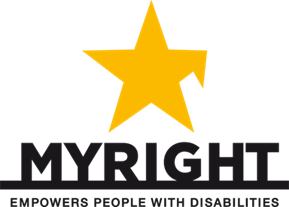 „Ova publikacija je nastala u okviru projekta koji je dio realizacije MyRight programa 2018.-2021. u Bosni i Hercegovini. Izradu ove publikacije finansirao je MyRight. Mišljenja izražena u ovoj publikaciji ne odražavaju neophodno i stavove MyRight-a. Odgovornost za sadržaj snosi isključivo autor.“"MyRight – Empowers people with disabilities je švedska krovna organizacija pokreta osoba sa invaliditetom koja okuplja preko dvadeset organizacija osoba sa različitim invaliditetom za međunarodnu razvojnu saradnju. Cilj našeg rada u Bosni i Hercegovini je jačanje lokalnih partnerskih organizacija za vođenje efikasnog zagovaranja za prava svojih članova. MyRight u Bosni i Hercegovini osigurava  finansijsku i administrativnu podršku lokalnim partnerskim organizacijama. Više o MyRight-u na stanicama www.myright.se  i  www.myright.ba“